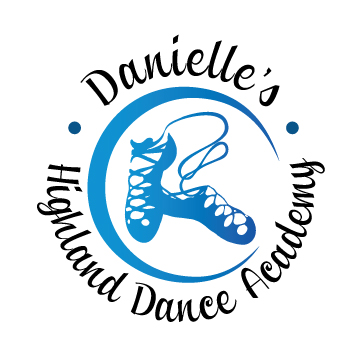 Instructions:1. Please read the form below, and correct/ fill in any missing info2. Sign and return pages 1 & 2 to Miss Danielle. Dancer InformationHome AddressContact InformationEmergency Contact (if different from Primary contact above)By participating in Academy activities, I/We acknowledge and agree to the following:(a) Highland dance is a physical activity that may result in injury. I/We hereby release Danielle’s Highland Dance Academy, its staff, their family members, their premises and their premises owners, heirs and all others from actions, claims of any kind (including but not limited to injury, loss or damages) resulting from any aspect of participation in Academy programs which includes dance outs, competitions, and class attendance. In the event of serious injury, Academy staff may have to contact emergency medical services in addition to contacting parents/emergency contacts. I/We permit Academy staff to share OHIP numbers and other medical information with EMS staff.(b) The Academy and its staff may from time to time take photographs, video, or film images of participants in Academy activities (participants includes students and others). These images may be used for publicity purposes, including on the Academy’s website, in its social media, and/or in our newsletter, and as such may become publicly available. I/We permit to such activities.(c) During Academy activities, it may be necessary for instructors to hold the student to help with balance, positioning, and form, or to demonstrate a technique. I/We permit to such contact.(d) Email and phone contact information is collected to facilitate communication between the Academy, students, and parents. Email will be the regular form of communications, and may be shared. Email addresses are not sold or distributed outside of the Academy “family”.(e) I/We have read the Academy policies, attached and available on the website, and I/we agree to abide by their terms and conditions. Policies are maintained on the website and may change from time to time without notice.____________________________________________________________Signed  on ___________________________________________, 2017Danielle's Highland Dance Academy Registration InformationEstimated class fees for " ":  Recommended ClassesAll cheques are to be made payable to Danielle Hamilton.Fees are payable in a number of ways. They may be paid:(i)  in full on September 15th for the amount indicated above,(ii) in 9 monthly amounts of  , by e-transfer or by post dated cheque (amounts are due on the 15th of each month September through May in equal installments), or(iii) in 2 equal installments of  , by e-transfer or by post dated cheque (amounts are due September 15th, February 1st).Payment InformationAcademy classes run from September through to the annual recital in June.  Parents can expect to incur fees associated with regular classes – as outlined below. Additional costs will be incurred if your dancer is invited to participate in competitions and choreography (class fees, costume fees, and registration fees), ScotDance and OHDA membership, and for any additional classes that might be scheduled in preparation for exams or competition. It’s difficult to estimate these costs in advance.Instructional fees for the year (September – June) are as follows (and include HST):Fees for second classes in a week are discounted 5%.  Fees for additional family members are discounted an additional 10%.Payments not honoured are subject to bank fees plus a $50 surcharge. This compensates Academy staff for the extra time required to “sort things out”.If a student falls into arrears by more than two weeks, they will be suspended from class until their account is brought up to date, including any surcharges. If a student/parent anticipates a problem making payment, contact Miss Danielle to see if other arrangements can be made that won’t interfere with the continuity of instruction.Payment for private lessons and/or extra classes will be invoiced. RefundsThere are no refunds for missed classes. As fees are payable monthly in advance, no refunds are available for the remainder of the month of withdrawal. Post dated cheques will be returned or destroyed. Pre-paid months for months after the month of withdrawal will be refunded.Attendance ExpectationsStudents are expected to attend all regularly scheduled classes. This ensures progress towards exam readiness and keeps all students in group numbers at the same skill level. Food is not permitted in the studio. Students are encouraged to bring their own water bottles.We realize that family schedules can be hectic, and that sometimes activities overlap and students miss class. There are no refunds for missed classes, and make up classes are not available. If the student must miss a class, Miss Danielle should be notified. For weather purposes, a regularly scheduled class may be cancelled (notifications will be sent by email).Students are invited to arrive 10 minutes prior to class to change and mentally prepare for class.Dress Code expectationsProper attire and appearance not only respect the tradition of dance, but allow the instructor to check for proper body stance and form. For all classes, students are required to wear bodysuits/dance shorts, or t-shirt/dance shorts, knee high socks, and highland ghillies (jig shoes as required). Hair should be in a ponytail or “up”, and jewelry is to be removed prior to class.Highland dances will require a kilt, a vest or jacket, knee high socks with garters/elastics, white blouse and black panties.National dances will require a white dress with a plaid (the tartan throw that goes over the shoulder) or an auboyne outfit.For jig and hornpipe dances, separate outfits are required.Recital, or specialty numbers, are at the discretion of the instructor. The instructor will communicate costume requirements to parents. At times, some outfits can be rented from the Academy and historically we’ve had an “all parents on deck” sewing bee to create unique costumes.NameEmail Address (if over 14)Date of BirthOHIP #Scotdance #Medical Considerations (allergies, etc.)StreetCityPostal CodePhone NumberPrimary ContactAlternate ContactNameDay Phone #Cell Phone #Email AddressNamePhone #Relationship1.0 hour class per week per student$567 for one class per week1.5 hour class per week per student$810 for one class per week